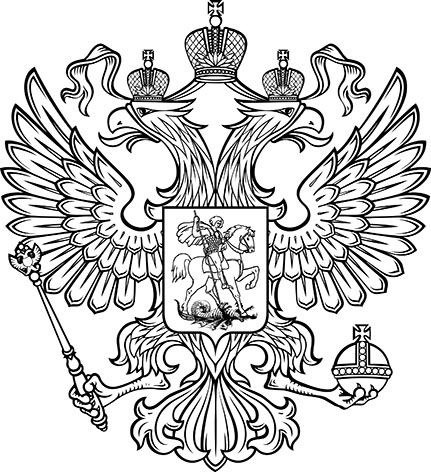 Министерство сельского хозяйства Российской ФедерацииФедеральное государственное бюджетное образовательное учреждение высшего образования «Воронежский государственный аграрный университет имени императора Петра I»(ФГБОУ ВО Воронежский ГАУ)ПРИКАЗОб изменении кураторов академических групп Во изменение приказа № 1-461 от 21.09.2020 г. в связи с производственной необходимостьюПРИКАЗЫВАЮ:Считать  куратором академической группы  ВЖ-1-5 на 2020 / 21 учебный год, со стимулирующей надбавкой с 01.09.2020 года по 30.06.2021 года в размере 500 рублей в месяц, за счет внебюджетных средств, доцента кафедры терапии и фармакологии  Саврасова Дмитрия Александровича.Считать куратором академической группы ОВет-20-1-3 отделения среднего профессионального образования, со стимулирующей надбавкой с 01.09.2020 года по 30.06.2021 года в размере 1500 рублей в месяц, за счет внебюджетных средств, доцента кафедры общей зоотехнии  Шомину Елену Ивановну.Контроль исполнения приказа возложить на врио проректора по социально-воспитательной работе Агееву О.Ю.Врио ректора							А.Ю. ПоповБарышникова Оксана Сергеевнат. 1-145_________________ № _______________г. Воронежг. Воронеж